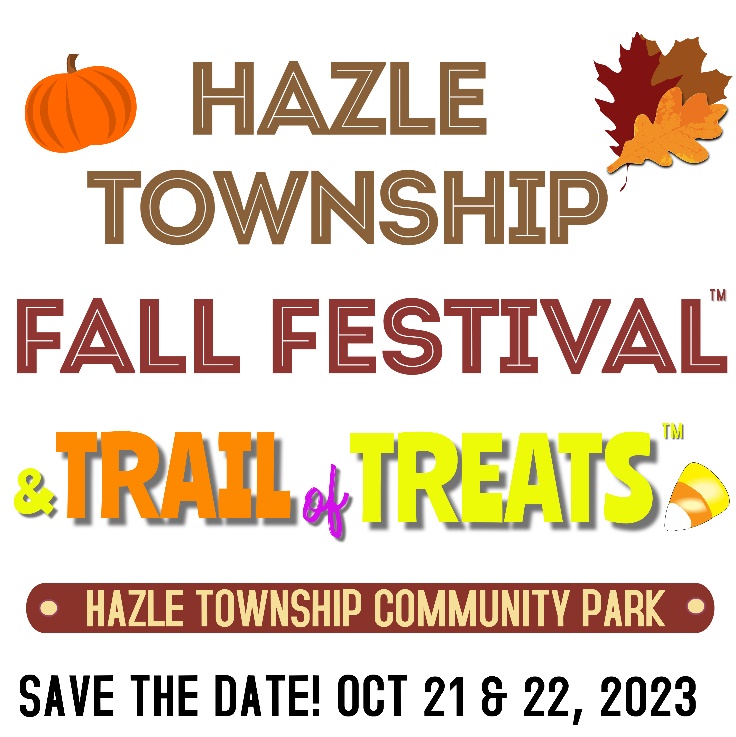 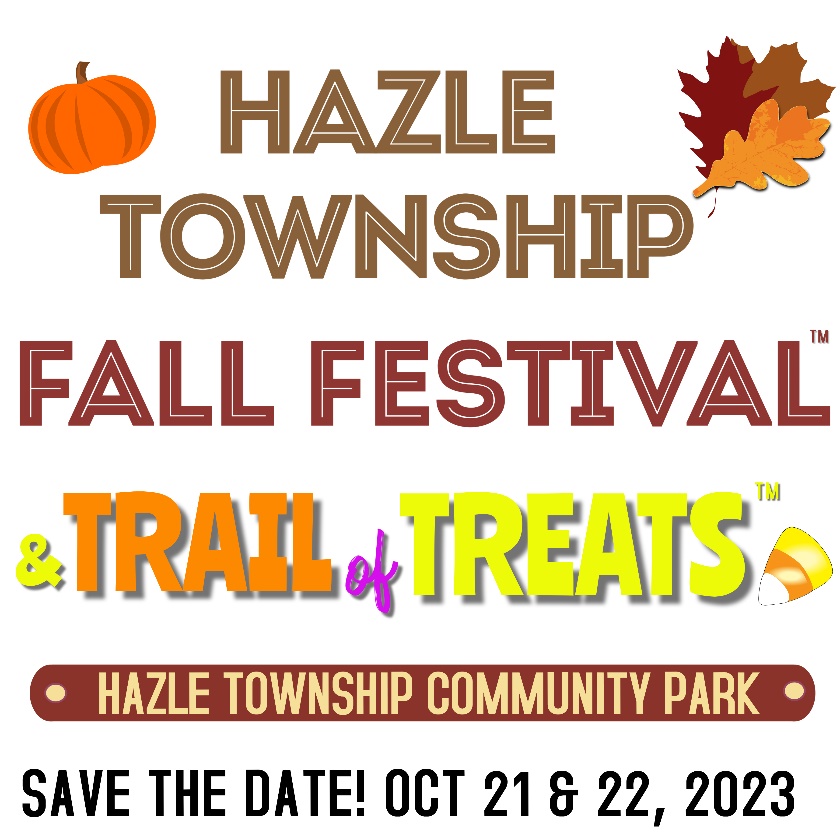 VENDOR APPLICATION: THIS IS AN OUTDOOR EVENT and will be held RAIN or SHINE.2 DAYS  (Sat & Sun):             Food Truck: $100        Crafter/Vendor: $35      Info Booth: $25  Single Day (Sat OR Sun):      Food Truck: $75          Crafter/Vendor: $25      Info Booth: $15 *Booths for Certain Sponsorship Levels are Waived.Craft Vendors & Info Booths are asked to please donate a tricky tray (worth at least $20) and have candy/treats/small for the “Trail of Treats”. (We suggest having a bowl of mini/miniature candy to make it last longer.)   Please email a copy of your completed applications to missgreaterhazleton@gmail.com. Paypal payments may be made at: MissGreaterHazleton.weebly.com/FALL. Venmo payments are to @MissGreaterHazleton. Checks may be mailed to:    Miss Greater Hazleton Scholarship Organization                                     RE: Fall Festival/Trail of Treats                                       349 West 30th Street, Hazle Township, PA 18202     (Application and payment must be received no later than Oct. 7th. Payments can be made via Cash, Check, Venmo or Paypal. We are requiring an earlier application deadline to update and list vendors that will be present at our event on our website, Facebook page & Signage at the Event..)   Electricity & Water are the responsibility of the Vendor and not provided due to limited availability. Trash cans will be provided and placed throughout the park. Picnic tables and benches are in the park for attendees to sit and eat at.  To be fair to all the vendors, you must bring your own tent, table and chairs for your booth. You will be permitted a 11x11 spot (except food trucks and major sponsors). All Vendors may set up Sat. & Sun. October 21st & 22nd from 8:30am-10:00am. Please unload your vehicle and move your vehicle to the designated location. All vehicles must be moved no later than 10:30 am. This is for safety of all event attendees. Food Truck Vendors may start setting up Friday. Please make arrangements ahead of time by emailing Sherri at MissGreaterHazleton@gmail.com.  Food Truck Vendors will also need to provide a Certificate of Insurance and fill out a Hazle Township Mobile Food Vendor Permit. The permit fees are waived for those participating in this event.                                                   Please email your permit forms to zoning@hazletownship.com and MissGreaterHazleton@gmail.com. This is a RAIN or SHINE OUTDOOR EVENT. NO REFUNDS WILL BE GIVEN FOR NO SHOWS OR CANCELLATIONS. You are participating at your own risk.Thank you for your support. Let’s make this an amazing community event! 